ESPACE JEUNES 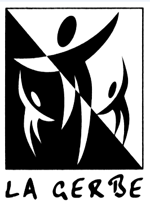 Fiche d'inscriptionLe jeune :
Nom : 	 Prénom : 	Date de naissance : 	 Téléphone : .............................................................Mail : ........................................................................................................................................................................Inscrit à l'établissement : 	
Responsable légal : 
Nom : 	 Prénom : 	Adresse : 	Ville : 	Téléphone : 	Téléphone à contacter en cas d'urgence : 	Profession : 	Email : 	.@ 	
Participation à l'Espace Jeunes pour la période : L'Espace Jeunes est ouvert les jeudis de 16h à 19h et les vendredis de 16h30 à 19h30 (hors vacances scolaires). Les jeunes sont libres de venir comme ils le souhaite sur ces horaires. Des sorties sont susceptibles d'être organisées les samedis. N° d'allocataire à la C.A.F/MSAH :	 Quotient Familial C.A.F : 	Nombre d'enfants à charge : 	Je certifie avoir pris connaissance des conditions générales du fonctionnement de l'Espace Jeunes ainsi que de son règlement intérieur. 
Autorisations parentales :  J'autorise mon enfant à rentrer seul.e. de l'Espace Jeunes  Je n'autorise pas mon enfant à rentrer seul.e.merci d'indiquer les noms des personnes autorisées à récupérer votre enfant : (une pièce d’identité sera demandée)Nom………………………….....Parenté……………………….Téléphone………………….Nom………………………….....Parenté……………………….Téléphone…………………. J'autorise /  Je n'autorise pas l'Association La Gerbe à utiliser, pour ses supports de communication toutes photographies prises durant les activités et sur lesquelles apparaît mon enfant : publicité papier, site internet, facebook, etc… J'autorise /  Je n'autorise pas l'Association La Gerbe à utiliser des enregistrements audio de mon enfant dans le cadre de la réalisation de podcasts publiés sur Internet.Montant de la participation financière : Cadre réservé à l'administration - vous pouvez consulter la grille tarifaire sur notre Site Internet - le montant de la participation dépend du quotient familial de la famille du jeune. Adhésion de 15 € à l'association   Participation trimestrielle : Tarif réduit (20€)Tarif plein (35€)OU...   Participation annuelle : Tarif réduit (60€)Tarif plein (105€)Modalités de paiement : Vous pouvez payer par chèque (ordre : "Association La Gerbe") ou espècesPaiement en plusieurs fois Montant mensuel : .........................................................Paiement en une foisN.B : Des sorties spécifiques sont susceptibles d'être organisées au cours de l'année et une participations financière supplémentaire pourra être demandé. Je certifie exacte les informations fournies dans cette fiche d’inscription. Je m’engage à compléter la fiche de santé individuelle de l'enfant et n’omettre aucune information importante.Fait à…………………Le…………………						   Signature : Octobre - Novembre - Décembre Date et signatureJanvier - Février - MarsDate et signatureAvril - Mai - Juin Date et signature 